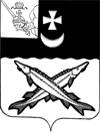 КОНТРОЛЬНО-СЧЕТНЫЙ ОРГАН БЕЛОЗЕРСКОГО МУНИЦИПАЛЬНОГО РАЙОНА161200, Вологодская область, г. Белозерск, ул. Фрунзе, д.35тел. (81756)  2-32-54,  факс (81756) 2-32-54,   e-mail: krk@belozer.ruЗАКЛЮЧЕНИЕ на отчет об исполнении бюджета Глушковского сельского поселения за 1 полугодие 2021 года17 августа 2021 годаЗаключение Контрольно-счетного органа района на отчет об исполнении бюджета Глушковского сельского поселения за 1 полугодие 2021 года подготовлено на основании пункта 5 плана работы Контрольно-счетного органа района на 2021 год, пункта 12.2 статьи 12 Положения «О контрольно-счетном органе Белозерского муниципального района», утвержденного решением Представительного Собрания района от 26.05.2020  № 33, ст.157, 264.1, 264.2, 268.1 Бюджетного Кодекса Российской Федерации, ст.9 Федерального закона от 07.02.2011 № 6-ФЗ «Об общих принципах организации и деятельности контрольно-счетных органов субъектов Российской Федерации и муниципальных образований», Положения о бюджетном процессе в Глушковском сельском поселении, утвержденного решением Совета сельского поселения от 28.05.2020 № 18 (с изменениями и дополнениями). При подготовке заключения использованы отчетность и информационные материалы, представленные Финансовым управлением Белозерского муниципального района.В соответствии с решением Совета Глушковского сельского поселения от 28.05.2020 № 18, с дополнениями и изменениями «Об утверждении Положения о бюджетном процессе в Глушковском сельском поселении»  отчет об исполнении  бюджета поселения (ф.0503117) за первый квартал, полугодие и девять месяцев текущего финансового года утверждается и направляется  в Совет поселения и контрольно-счетный орган (далее – КСО района).Отчет об исполнении  бюджета поселения за 1 полугодие 2021 года  (далее – отчет об исполнении бюджета) утвержден постановлением администрации Глушковского сельского поселения от 27.07.2021 №47 и представлен в КСО района  в соответствии с п. 1.4 раздела 7 Положения о бюджетном процессе в Глушковском сельском поселении (далее - Положение).Анализ отчета об исполнении бюджета проведен КСО района в следующих целях:сопоставления исполненных показателей бюджета поселения за 1 полугодие 2021 года с годовыми назначениями, а также с показателями за аналогичный период предыдущего года;выявления возможных несоответствий (нарушений) и подготовки предложений, направленных на их устранение.ОБЩАЯ ХАРАКТЕРИСТИКА БЮДЖЕТА ПОСЕЛЕНИЯОтчет об исполнении бюджета поселения составлен в форме приложений: 1 – по доходам бюджета поселения, 2 – по расходам  бюджета поселения по разделам, подразделам классификации расходов, 3 – по источникам внутреннего финансирования дефицита бюджета поселения.Основные характеристики бюджета поселения на 2021 год утверждены решением Совета Глушковского сельского поселения от 23.12.2020 №39. Изменения в решение Совета поселения «О бюджете Глушковского сельского поселения на 2021 год и плановый период 2022 и 2023 годов» в отношении основных характеристик в 1 полугодие 2021 года вносились 2 раза (решение от 25.03.2021 №13, от 31.05.2021 №22).В результате внесенных изменений в бюджет поселения:- объем доходов увеличен на 150,0 тыс. рублей или на 3,6% и составил 4 337,4 тыс. рублей;- объем расходов увеличен на 203,8 тыс. рублей или на 4,9% и составил 4 391,2 тыс. рублей;- утвержден дефицит бюджета в сумме 53,8 тыс. рублей.За 1 полугодие 2021 года доходы бюджета поселения составили 1 594,1 тыс. рублей  или 36,8% к годовым назначениям в сумме 4 337,4 тыс. рублей, в том числе налоговые и неналоговые доходы – 1 047,4 тыс. рублей (41,5%), безвозмездные поступления – 546,7 тыс. рублей (30,2%).Расходы бюджета поселения исполнены в сумме 1 548,9 тыс. рублей или 35,3% к утвержденным годовым назначениям в сумме 4 391,2 тыс. рублей.Исполнение основных характеристик бюджета поселения за 1 полугодие 2021 года в сравнении с аналогичным периодом 2020 года характеризуется следующими данными.Таблица № 1                                                                                                                   тыс. рублейПо сравнению с 1 полугодием 2020 года доходы  бюджета поселения уменьшились на 433,9 тыс. рублей  или на 21,4%; расходы уменьшились на 419,6 тыс. рублей или на 21,3%. Бюджет поселения за 1 полугодие 2021 года исполнен с профицитом в сумме 45,2 тыс. рублей, за аналогичный период 2020 года бюджет исполнен с профицитом в сумме 59,5 тыс. рублей.ДОХОДЫ  БЮДЖЕТА ПОСЕЛЕНИЯИсполнение доходной части бюджета является одним из основных показателей финансового состояния муниципального образования.Доходная часть бюджета поселения сформирована за счет поступлений из следующих основных источников: налоговых, неналоговых доходов и безвозмездных поступлений.Таблица № 2                                                                                                                    тыс. рублейИсполнение бюджета по доходам за 1 полугодие 2021 года составило:- по налоговым доходам – 977,1 тыс. рублей или 41,1% уточненного бюджета на год;- по неналоговым доходам – 70,3 тыс. рублей или 47,5% уточненного бюджета на год;- по безвозмездным поступлениям – 546,7 тыс. рублей или 30,2% уточненного бюджета на год.Исполнение доходной части бюджета за 1 полугодие 2021 года обеспечено на 34,3% безвозмездными поступлениями и на 65,7% собственными доходами.Таким образом, в доходах бюджета поселения доля собственных доходов на 31,4 процентных пункта больше доли финансовой безвозмездной помощи вышестоящего бюджета. За 1 полугодие 2020 года в структуре доходов бюджета поселения доля собственных доходов составляла 55,2%, безвозмездных поступлений 44,8%.Налоговые и неналоговые доходы исполнены в сумме 1 047,4 тыс. рублей или на 41,5% к утвержденным годовым назначениям 2 525,0 тыс. рублей. Удельный вес собственных доходов в общих доходах бюджета поселения составил 65,7%. По сравнению с 1 полугодием 2020 года поступление налоговых и неналоговых  доходов  уменьшилось на 72,6 тыс. рублей или на 6,5%. На долю налоговых доходов приходится 61,3%, на долю неналоговых доходов 4,4%, что в абсолютной сумме соответственно составляет 977,1 тыс. рублей и 70,3 тыс. рублей.Наибольший удельный вес в поступлении собственных доходов бюджета поселения занимает налог на доходы физических лиц – 73,1%, что в денежном выражении составляет 765,6 тыс. рублей.Налоговые доходы за 1 полугодие 2021 года исполнены в сумме 977,1 тыс. рублей или на 41,1% к плановым годовым назначениям, установленным в сумме 2 377,0 тыс. рублей. По сравнению с аналогичным периодом 2020 года объем налоговых доходов уменьшился на 72,6 тыс. рублей или на 6,9%.Структура налоговых доходов бюджета поселения представлена в таблице:Таблица №  3                                                                                                                                тыс. рублейВ отчетном периоде основным источником налоговых доходов бюджета поселения являлся налог на доходы физических лиц. Доля налога на доходы физических лиц в налоговых доходах бюджета составляет 78,4%, по сравнению с 2020 годом увеличился на 10,7 процентных пункта. Общий объем поступлений указанного налога составил 765,6 тыс. рублей или 46,7% от запланированной суммы на год 1 639,0 тыс. рублей. Объем поступлений данного налога за аналогичный период 2020 года составил 710,5 тыс. рублей. Таким образом, по сравнению с 1 полугодием 2020 года объем поступлений налога на доходы физических лиц в бюджет поселения увеличился на 55,1  тыс. рублей или на 7,8%.Основные налогоплательщики в бюджет Глушковского сельского поселения:- лесопильный завод ООО «Белозерсклес»;- СХА колхоз «Рассвет»;- Администрация Глушковского сельского поселения;- Глушковская школа-сад;- Пригородное СПО;- Белозерская ЦРБ.  Поступление единого сельскохозяйственного налога за 1 полугодие 2021 года составило 2,3 тыс. рублей или 5,9% от плановых годовых назначений 39,0 тыс. рублей. Удельный вес в налоговых доходах бюджета составил 0,2%. Объем поступлений указанного налога за аналогичный период прошлого года составил  5,0 тыс. рублей. Таким образом, по сравнению с 1 полугодием 2020 года поступление  единого сельскохозяйственного налога  уменьшилось на 2,7 тыс. рублей или на 54,0%.Поступление налога на имущество физических лиц за 1 полугодие 2021 года составило 44,7 тыс. рублей или 34,1% от плановых годовых назначений 131,0 тыс. рублей. Удельный вес в налоговых доходах бюджета составил 4,6%. Объем поступлений указанного налога за аналогичный период прошлого года составил  3,2 тыс. рублей. Таким образом, по сравнению с 1 полугодием 2020 года поступление  налога на имущество физических лиц  увеличилось на 41,5 тыс. рублей или в 14 раз.Поступление земельного налога за 1 полугодие 2021 года составило 162,9 тыс. рублей, что составляет 29,2% от планового годового назначения 558,0 тыс. рублей. Удельный вес в налоговых доходах бюджета составляет 16,7%. Объем поступлений указанного налога за аналогичный период прошлого года составил 324,6 тыс. рублей. Таким образом, по сравнению с 1 полугодием 2020 года поступление земельного налога в бюджет поселения уменьшилось на 161,7 тыс. рублей или на 49,8%.Доходы от уплаты государственной пошлины за 1 полугодие 2021 года составляют 1,6 тыс. рублей, что составляет 16,0% от планового годового назначения 10,0 тыс. рублей. Удельный вес в налоговых доходах бюджета составляет 0,2%. Объем поступлений за аналогичный период прошлого года составил  6,4 тыс. рублей. Таким образом, по сравнению с 1 полугодием 2020 года поступление доходов от уплаты государственной пошлины в бюджет поселения уменьшилось на 4,8 тыс. рублей или на 75,0%. В ходе проведенного сравнительного анализа поступлений в бюджет налоговых доходов за 1 полугодие 2021 года и 1 полугодие 2020 года установлено уменьшение по всем видам налоговых доходов, кроме налога на доходы физических лиц и налога на имущество физических лиц.В целом, по сравнению с аналогичным периодом 2020 года, поступление налоговых доходов за 1 полугодие 2021 года уменьшилось на 72,6 тыс. рублей или на 6,9%.Неналоговые доходы  за 1 полугодие 2021 года исполнены в сумме 70,3 тыс. рублей или на 47,5% к плановым годовым назначениям, установленным в сумме 148,0 тыс. рублей. По сравнению с аналогичным периодом 2020 года объем неналоговых доходов остался на таком же уровне.Структура неналоговых доходов бюджета поселения представлена в таблице:Таблица № 4                                                                                                                                  тыс. рублейПоступление доходов от сдачи в аренду имущества, находящегося в оперативном управлении органов управления сельских поселений и созданных ими учреждений (за исключением имущества муниципальных бюджетных и автономных учреждений) за 1 полугодие 2021 года составило  70,3 тыс. рублей или 47,5% плановых годовых назначений от планового годового назначения 148,0 тыс. рублей. Удельный вес в неналоговых доходах бюджета составляет 100,0%. Объем поступлений за аналогичный период прошлого года составил  70,3 тыс. рублей. Таким образом, по сравнению с 1 полугодием 2020 года поступление доходов от уплаты государственной пошлины в бюджет поселения не изменилось. В ходе проведенного сравнительного анализа поступлений в бюджет неналоговых доходов  за 1 полугодие 2021 года и 1 полугодие 2020 года установлено, что объем поступлений по неналоговым доходам не изменился. Неналоговые доходы за 1 полугодие 2021 года исполнены в сумме 70,3 тыс. рублей или на 47,5% к плановым годовым назначениям, установленным в сумме 148,0 тыс. рублей.БЕЗВОЗМЕЗДНЫЕ ПОСТУПЛЕНИЯБезвозмездные поступления в бюджет поселения за 1 полугодие 2021 года составили 546,7 тыс. рублей или 30,2% к утвержденным назначениям на год в сумме 1 812,4 тыс. рублей. Данные по исполнению законодательно утвержденных бюджетных назначений за 1 полугодие 2021 года представлены в таблице:Таблица № 5                                                                                                                                  тыс. рублейПо сравнению с 1 полугодием 2020 года безвозмездные поступления уменьшились на 361,7 тыс. рублей или на 39,8%, их доля в общих доходах бюджета поселения составила 34,3%.Уменьшение безвозмездных поступлений за 1 полугодие 2021 года по отношению к аналогичному периоду 2020 года обусловлено уменьшением по всем видам безвозмездных поступлений, кроме поступлений субсидий.В отчетном периоде из районного бюджета  поступили дотации в сумме 283,8 тыс. рублей, из них:- на поддержку мер по обеспечению сбалансированности бюджетов в размере 255,0 тыс. рублей или на 28,4% от утвержденных назначений на год;- на выравнивание бюджетной обеспеченности в размере 28,8 тыс. рублей или 50,2% от утвержденных назначений на год;По сравнению с аналогичным периодом 2020 года поступление дотаций уменьшилось на 144,0 тыс. рублей или на 33,7%. Прочие субсидии за 1 полугодие 2021 года поступили в сумме 225,5 тыс. рублей или 40,8% при утвержденных  годовых назначениях 552,7 тыс. рублей.По сравнению с аналогичным периодом 2020 года поступление субсидий увеличилось на  14,3 тыс. рублей или на 6,8%.Субвенция из федерального бюджета на осуществление первичного воинского учета за 1 полугодие 2021 года поступила в сумме 12,5 тыс. рублей или 12,0% при утвержденных  годовых назначениях 104,5 тыс. рублей. По сравнению с аналогичным периодом 2020 года поступление субвенций уменьшилось на 18,7 тыс. рублей или на 59,9%.Субвенции сельским поселениям на выполнение передаваемых полномочий за 1 полугодие 2021 года не поступали, при назначениях на год в сумме 2,0 тыс. рублей.Межбюджетные трансферты, передаваемые бюджетам сельских поселений из бюджетов муниципальных образований на осуществление части полномочий по решению вопросов местного значения в соответствии с заключенными соглашениями за 1 полугодие 2021 года поступили в размере 24,9 тыс. рублей или 12,6% к утвержденным годовым назначениям в сумме 197,1 тыс. рублей.По сравнению с аналогичным периодом 2020 года поступление межбюджетных трансфертов уменьшилось на 213,3 тыс. рублей или на 89,5%.В общем объеме безвозмездных поступлений за 1 полугодие 2021 года наибольший удельный вес занимают дотации – 51,9%, доля субсидий составляет – 41,2%, субвенций 2,3%, на межбюджетные трансферты приходится 4,6%. Кассовый план по доходам на 1 полугодие 2021 года утвержден в объеме 2 167,2 тыс. рублей или 50,0% от годовых назначений в размере 4 337,4 тыс. рублей, исполнен в объеме 1 594,1 тыс. рублей или 73,6% от утвержденных назначений на 1 полугодие 2021 года.В ходе проведенного анализа исполнения бюджета поселения по доходам установлено, что исполнение доходной части бюджета поселения за 1 полугодие 2021 года обеспечено на 34,3% безвозмездными поступлениями и на 65,7% собственными доходами.По сравнению с аналогичным периодом 2020 года поступления в доходную часть бюджета в отчетном периоде текущего года уменьшились на 21,4%. Снижение составило 433,9 тыс. рублей, в основном за счет уменьшения безвозмездных поступлений. РАСЧЕТЫ ПО ПЛАТЕЖАМ В БЮДЖЕТ ПОСЕЛЕНИЯПо состоянию на 01 июля 2021 года недоимка по платежам в бюджет поселения составила 37,0 тыс. рублей.Анализ недоимки по платежам в бюджет поселения представлен в таблице:Таблица № 6                                                                                                                                  тыс. рублейНаибольший удельный вес занимает недоимка по земельному налогу физических лиц, так по состоянию на 01.07.2021 размер недоимки составил 30,6 тыс. рублей или 82,7% от общего объема.Уровень недоимки по состоянию на 01.07.2021 снизился на 57,7% или на 50,5 тыс. рублей по сравнению с данными на 01.01.2021.Контрольно-счетный орган района отмечает, что поступление недоимки является существенным потенциальным резервом увеличения налоговых доходов местного бюджета.РАСХОДЫ  БЮДЖЕТА ПОСЕЛЕНИЯРасходы  бюджета на 2021 год первоначально утверждены в сумме 4 187,4 тыс. рублей. В течение 1 полугодия 2021 года плановый объем расходов уточнялся два раза и в окончательном варианте составил 4 391,2 тыс. рублей, что больше первоначального плана на 4,9%.За 1 полугодие 2021 года расходы бюджета поселения исполнены в сумме 1 548,9 тыс. рублей или на 35,3% к утвержденным годовым назначениям в сумме 4 391,2 тыс. рублей. По сравнению с 1 полугодием 2020 года расходы уменьшились на 419,6 тыс. рублей или на 21,3%. Таблица №    7                                                                                                                               тыс. рублейОсновной удельный вес в составе произведенных расходов  бюджета поселения занимают расходы по разделу «Общегосударственные расходы» - 72,5%. За 1 полугодие 2021 года исполнение составило 1 123,6 тыс. рублей или 36,5% к утвержденным годовым назначениям. По сравнению с аналогичным периодом 2020 года расходы по данному разделу уменьшились на 258,5 тыс. рублей или на 18,7%.Расходы на социальную сферу составляют незначительную часть в общей сумме расходов – 3,0% от общего объема расходов, в аналогичном периоде 2020 года – 1,9%.В отчетном периоде бюджет поселения исполнен на 35,3%, что значительно ниже планового процента исполнения (50,0%). По сравнению с аналогичным периодом 2020 года в отчетном периоде объем расходов увеличился по разделу «Социальная политика» на 9,2 тыс. рублей или на 24,8%.Уменьшение расходов произошло по следующим разделам: «Общегосударственные вопросы» на 18,7% или на 258,5 тыс. рублей, «Национальная оборона» на 59,9% или на 18,7 тыс. рублей, «Жилищно-коммунальное хозяйство» на 12,6% или на 53,0 тыс. рублей.Расходов за 1 полугодие 2021 года не производилось по разделам «Национальная безопасность и правоохранительная деятельность», «Национальная экономика»,  «Образование». В ходе анализа исполнения расходной части  бюджета поселения, установлено, что за 1 полугодие 2021 года бюджет поселения по расходам исполнен значительно ниже 50,0% (плановый процент исполнения).ДЕФИЦИТ БЮДЖЕТА ПОСЕЛЕНИЯПервоначальным решением Совета поселения дефицит не утвержден. Решением Совета Глушковского сельского поселения от 31.05.2021 №22 дефицит утвержден в размере 53,8 тыс. рублей или 2,1% от общего объема доходов без учета объема безвозмездных поступлений. Бюджет поселения за 1 полугодие 2021 года исполнен с профицитом в размере 45,2 тыс. рублей.Дебиторская задолженность по состоянию на 01.07.2021 составила 4 865,7 тыс. рублей, в том числе просроченная дебиторская задолженность – 94,2 тыс. рублей. По сравнению с данными на 01.01.2021 дебиторская задолженность уменьшилась на 571,8 тыс. рублей, просроченная задолженность снизилась на 24,3 тыс. рублей. За 1 полугодие 2020 года дебиторская задолженность составляла 5 362,2 тыс. рублей, в том числе просроченная 129,5 тыс. рублей. Таким образом, по сравнению с 1 полугодием 2020 года дебиторская задолженность уменьшилась на 496,5 тыс. рублей или на 9,3%.Кредиторская задолженность по состоянию на 01.07.2021 составила 556,9 тыс. рублей, в том числе просроченная кредиторская задолженность – 0,0 тыс. рублей. По сравнению с данными на 01.01.2021 кредиторская задолженность  увеличилась на 82,4 тыс. рублей. За 1 полугодие 2020 года кредиторская задолженность составляла 450,5 тыс. рублей, просроченная задолженность – 34,2 тыс. рублей. Таким образом, по сравнению с 1 полугодием 2020 года кредиторская задолженность увеличилась на 106,4 тыс. рублей или на 23,6 %.МУНИЦИПАЛЬНЫЕ ПРОГРАММЫАнализ исполнения муниципальных программ, финансируемых за счет средств бюджета поселения (с учетом средств вышестоящих бюджетов), показал, что в 1 полугодии 2021 году действовала муниципальная программа «Развитие  территории Глушковского сельского поселения на 2021-2025 годы». Первоначально запланированная сумма бюджетных ассигнований на реализацию муниципальной программы составила 975,4 тыс. рублей или 23,3% от общего объема расходов. В результате внесения изменений в бюджет поселения в течение 2021 года  утвержденные бюджетные ассигнования на реализацию муниципальной программы  составили 1 097,5 тыс. рублей или 25,0% от общего объема расходов. Исполнение составило 366,5 тыс. рублей или 33,4% от утвержденных показателей. Анализ исполнения расходов бюджета по муниципальной программе в разрезе основных мероприятий за 1 полугодие 2021 года приведен в таблице ниже.Таблица №7                                                                                                                    тыс. рублейВЫВОД1. Представленные формы бюджетной отчетности составлены в соответствии с Приказом Минфина России от 28.12.2010 № 191н "Об утверждении Инструкции о порядке составления и представления годовой, квартальной и месячной отчетности об исполнении бюджетов бюджетной системы Российской Федерации" (с изменениями и дополнениями).2. В соответствии с п. 4 ст. 264.1 Бюджетного кодекса РФ отчет об исполнении бюджета за 1 полугодие 2021 года содержит данные об исполнении бюджета по доходам, расходам и источникам финансирования дефицита бюджета в соответствии с бюджетной классификацией РФ.3. Отчет об исполнении бюджета Глушковского сельского поселения за 1 полугодие 2021 года в представленном виде соответствует нормам действующего бюджетного законодательства.4. Бюджет Глушковского сельского поселения за 1 полугодие 2021 года исполнен:- по доходам в сумме 1 594,1 тыс. рублей или 36,8% от утвержденных назначений на год;- по расходам  в сумме 1 548,9 тыс. рублей или 35,3% от утвержденных назначений на год;- с профицитом – 45,2 тыс. рублей.Исполнение доходной части бюджета за 1 полугодие 2021 года обеспечено на 34,3% безвозмездными поступлениями и на 65,7% собственными доходами.Таким образом, в доходах бюджета поселения доля собственных доходов на 31,4 процентных пункта больше доли финансовой безвозмездной помощи вышестоящего бюджета. За 1 полугодие 2020 года в структуре доходов бюджета поселения доля собственных доходов составляла 55,2%, безвозмездных поступлений 44,8%.5. Налоговые доходы в бюджет поселения за 1 полугодие 2021 года поступили в сумме 977,1 тыс. рублей или на 41,1% к плановым годовым назначениям, установленным в сумме 2 377,0 тыс. рублей. По сравнению с аналогичным периодом 2020 года объем налоговых доходов уменьшился на 72,6 тыс. рублей или на 6,9%.6. Неналоговые доходы в бюджет поселения за 1 полугодие 2021 года поступили в размере 70,3 тыс. рублей или на 47,5% к плановым годовым назначениям, установленным в сумме 148,0 тыс. рублей. По сравнению с аналогичным периодом 2020 года объем неналоговых доходов остался на таком же уровне.7. Объем безвозмездных поступлений составил 546,7 тыс. рублей или 30,2% к утвержденным назначениям на год в сумме 1 812,4 тыс. рублей. По сравнению с 1 полугодием 2020 года безвозмездные поступления уменьшились на 361,7 тыс. рублей или на 39,8%, их доля в общих доходах бюджета поселения составила 34,3%.8. Уровень недоимки по состоянию на 01.07.2021 снизился на 57,7% или на 50,5 тыс. рублей по сравнению с данными на 01.01.2021.Контрольно-счетный орган района отмечает, что поступление недоимки является существенным потенциальным резервом увеличения налоговых доходов местного бюджета.9. В отчетном периоде бюджет поселения по расходам исполнен значительно ниже 50% (плановый процент исполнения).ПРЕДЛОЖЕНИЯ1. Проанализировать ожидаемое поступление администрируемых видов доходов, с целью своевременной корректировки годовых плановых показателей, по доходам и расходам Глушковского сельского поселения.2. Активизировать работу по обеспечению уплаты местных налогов и сборов, а также недоимки прошлых лет.Аудитор контрольно-счетного органа Белозерского муниципального района:                                                                 М. А. ЯковлеваНаименованиеИсполнение1 полугодие  2020 годаУточненный бюджетный планна 2021 годИсполнение1 полугодие  2021 года% исполнения гр.4/гр.3Отклонение1 полугодие2021 года от1 полугодия2020 года(гр.4-гр.2)Отношение1 полугодие2021 года к1 полугодие2020 года( %)(гр.4/ гр.2)1234567Всего доходов2028,04337,41594,136,8-433,978,6Всего расходов1968,54391,21548,935,3-419,678,7Дефицит (-), профицит (+)  +59,5-53,8+45,2---НаименованиеИсполнение 1 полугодие 2020 годаУточненный бюджетный план на 2021 годИсполнение 1 полугодие 2021 года% исполнения (гр.4/гр.3)Отклонение1 полугодие 2021 года от1 полугодие 2020 года     (гр4-гр2)(+;-)Отношение1 полугодие 2021 года от1 полугодие 2020 года        (гр4/гр2)      (%)Удельный вес в доходах %12345678Налоговые доходы1049,72377977,141,1-72,693,161,3Налог на доходы физических лиц710,51639,0765,646,755,1107,848,0Единый сельскохозяйственный налог5,039,02,35,9-2,746,00,1Налог на имущество физических лиц3,2131,044,734,141,51396,92,8Земельный налог 324,6558,0162,929,2-161,750,210,2Государственная пошлина6,410,01,616,0-4,825,00,1Неналоговые доходы70,314870,347,50,0100,04,4Доходы от сдачи в аренду имущества, находящегося в оперативном управлении органов управления сельских поселений и созданных ими учреждений (за исключением имущества муниципальных бюджетных и автономных учреждений)70,3148,070,347,50,0100,04,4Налоговые и неналоговые доходы1120,02525,01047,441,5-72,693,565,7Безвозмездные поступления908,01812,4546,730,2-361,360,234,3Доходы всего2028,04337,41594,136,8-433,978,6100,0Наименование  налогового доходаИсполнение1 полугодие 2021 годаУдельный вес в структуре налоговых доходов, (%)123Налог на доходы физических лиц765,678,4Единый сельскохозяйственный налог2,30,2Налог на имущество физических лиц44,74,6Земельный налог 162,916,7Государственная пошлина1,60,2Итого налоговые доходы бюджета 977,1100,0Наименованиененалогового доходаИсполнение1 полугодие2021 годаУдельный вес в структуре неналоговых доходов (%)123Доходы от сдачи в аренду имущества, находящегося в оперативном управлении органов управления сельских поселений и созданных ими учреждений (за исключением имущества муниципальных бюджетных и автономных учреждений)70,3100,0Итого неналоговые доходы бюджета 70,3100,0НаименованиеИсполнение       1 полугодие 2020 годаУточненный бюджетный планна 2021 годИсполнение 1 полугодие 2021 года% исполнения (гр.4/гр.3)Отклонение1 полугодие 2021 года от1 полугодия 2020 года     (гр4-гр2)(+;-)Отношение1 полугодия  2021 года от1 полугодия 2020 года     (гр4/гр2)      (%)Удельный вес  %12345678Дотации бюджетам бюджетной системы РФ, в т.ч.:427,8956,1283,829,7-144,066,351,9Дотации бюджетам сельских поселений на поддержку мер по обеспечению сбалансированности бюджетов316,8898,7255,028,4-61,880,546,6Дотации бюджетам сельских поселений на выравнивание бюджетной обеспеченности из бюджетов муниципальных районов111,057,428,850,2-82,225,95,3Субсидии бюджетам бюджетной системы РФ, в т.ч.:211,2552,7225,540,814,3106,841,2Прочие субсидии бюджетам сельских поселений211,2552,7225,540,814,3106,841,2Субвенции бюджетам бюджетной системы РФ, в т.ч.:31,2106,512,511,7-18,740,12,3Субвенции бюджетам сельских поселений на осуществление первичного воинского учета на территориях, где отсутствуют военные комиссариаты31,2104,512,512,0-18,740,12,3Субвенции бюджетам сельских поселений на выполнение передаваемых полномочий субъектов РФ0,02,00,00,00,0-0,0Межбюджетные трансферты, передаваемые бюджетам, в т.ч:238,2197,124,912,6-213,310,54,6Межбюджетные трансферты, передаваемые бюджетам сельских поселений из бюджетов муниципальных районов на осуществление части полномочий по решению вопросов местного значения в соответствии с заключенными соглашениями238,2197,124,912,6-213,310,54,6Возврат прочих остатков субсидий, субвенций и иных межбюджетных трансфертов, имеющих целевое назначение, прошлых лет из бюджетов сельских поселений-0,40,00,0-0,40,00,0Всего безвозмездных поступлений908,41812,4546,730,2-361,760,2100,0Наименование налога, сбораДанные по состоянию на 01.01.2021Данные по состоянию на 01.04.2021Данные по состоянию на 01.07.2021Отклонение, (+;-)Отклонение, %Удельный вес %на 01.07.20211234567Налог на имущество физических лиц22,36,43,3-19,014,88,9Земельный налог физических лиц65,235,230,6-34,646,982,7Земельный налог с юр. лиц0,00,03,13,1-8,4ИТОГО87,541,637,0-50,542,3100,0НаименованиеКод расходаИсполнение1 полугодие2020 годаУточненный бюджетный планна2021 годИсполнение1 полугодие 2021 года% исполнения гр.5/гр.4Отклонение1 полугодие 2021 года от1 полугодие 2020 года(гр.5-гр.3)(+;-)Отношение1 полугодие 2021 года от1 полугодие 2020 года( %)(гр.5/ гр.3)Удельный вес в расходах %123456789Общегосударственные вопросы11382,13078,01123,636,5-258,581,372,5Функционирование высшего должностного лица муниципального образования1,02255,5635,9249,239,2-6,397,516,1Функционирование местных администраций1,04952,32066,4792,338,3-160,083,251,2Обеспечение финансовых органов и органов финансово-бюджетного надзора1,0616,516,30,00,0-16,50,00,0Резервные фонды1,110,02,00,00,00,0-0,0Другие общегосударственные вопросы1,13157,8357,482,123,0-75,752,05,3Национальная оборона231,2104,512,512,0-18,740,10,8Мобилизационная и вневойсковая подготовка2,03 31,2104,512,512,0-18,740,10,8Национальная  безопасность и правоохранительная деятельность31,146,80,00,0-1,10,00,0Обеспечение пожарной безопасности3,10 1,146,80,00,0-1,10,00,0Национальная экономика496,50,00,0--96,50,00,0Дорожное хозяйство4,0996,50,00,0--96,50,00,0Жилищно-коммунальное хозяйство5419,51049,5366,534,9-53,087,423,7Жилищное хозяйство5,010,50,00,0--0,50,00,0Благоустройство 5,03347,3830,3296,835,7-50,585,519,2Другие вопросы в области жилищно-коммунального хозяйства5,0571,7219,269,731,8-2,097,24,5Образование71,01,20,00,0-1,00,00,0Молодежная политика 7,071,01,20,00,0-1,00,00,0Социальная политика1037,1111,246,341,69,2124,83,0Пенсионное обеспечение 10,0137,1111,246,341,69,2124,83,0ИТОГО1968,54391,21548,935,3-419,678,7100,0НаименованиеРПУтверждено по бюджетуна 2021 год(решение от 31.05.2021 № 22)ИсполнениеИсполнения%Удельный вес в программных расходах%1234567Муниципальная программа «Развитие территории Глушковского сельского поселения на 2021-2025 годы»Муниципальная программа «Развитие территории Глушковского сельского поселения на 2021-2025 годы»Муниципальная программа «Развитие территории Глушковского сельского поселения на 2021-2025 годы»Муниципальная программа «Развитие территории Глушковского сельского поселения на 2021-2025 годы»Муниципальная программа «Развитие территории Глушковского сельского поселения на 2021-2025 годы»Муниципальная программа «Развитие территории Глушковского сельского поселения на 2021-2025 годы»Муниципальная программа «Развитие территории Глушковского сельского поселения на 2021-2025 годы»Основное мероприятие «Обеспечение мер пожарной безопасности»031046,80,00,00,0Основное мероприятие, «Мероприятия, направленные на повышение уровня комплексного обустройства населенных пунктов»0503830,3296,835,781,0Основное мероприятие «Коммунальное хозяйство»0505219,269,731,819,0Основное мероприятие «Организация и проведение мероприятий по направлениям государственной молодежной политики»07071,20,00,00,0Основное мероприятие «Мероприятия, направленные на развитие физической культуры и спорта»11010,00,0-0,01 097,5366,533,4100,0